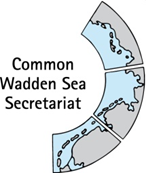 FINAL DRAFT SUMMARY RECORDOpening and adaptation of the agendaDocument: TG-M 19-1 draft agendaDue to the short-term absence of the chairperson, Mr Jørgensen, the meeting was opened without appointing a dedicated chairperson at 13:45 hours. The Agenda was adopted but adjusted in a way that items of higher importance were shifted to the second day with the chairperson being present. The summary record will display the original order. Ms Sanns and Ms Schröder were absent due to other obligations, Mr Jørgensen joint on the second day. Ms Margrita Sobottka took part on behalf of Mr Oltmanns on short notice. Ms Soledad Luna joint during the second day to inform the meeting on the process of developing the Single Integrated Management Plan (SIMP). A list of participants is in Annex 2. A list of actions is in Annex 3.Final Draft Summary Record TG-MM 23	Document: TG-MM 23 final draft summary recordThe final draft summary record of TG-MM 23 was adopted as submitted.Announcements  Denmark:Regarding the German CRANIMPACT project, Denmark welcomes any future requests for data on oysters by Schleswig-Holstein.The opening of parts of the Danish Wadden Sea for blue mussel fishery is still under discussion but any decision might be shifted to the period after the next election. Esbjerg harbour environment impact assessment will be finished in June for the harbour company and the municipality. The public hearing phase will last until 2020.Schleswig-HolsteinMs Dorit Kuhnt was appointed as new states secretary as Anke Erdmann took leave as of April 1st.Due to a court ruling that the import of blue mussels as well as of Pacific oysters that do not originate from waters within the National Park is not allowed, alternatives to the seed oyster import from Ireland/UK for the existing oyster farm at Sylt have to be developed. A feasibility study on alternative production has been commissioned.The National Park Administration launched a project on the investigation on mussel cultivation plots which had been excluded from further exploitation with the new regulations on blue mussel fishery in the National Park. Netherlands: The ongoing discussion on future responsibilities of the planned authority for the Dutch Wadden Sea is foreseen to end before summer. The outcome remains unclear.The ferry route to the island of Ameland had been rearranged and shortened by approx. 500 to 1000m. This resulted in shorter passage times, higher reliability of the timetables and less maintenance efforts regarding dredging.TG-M ToR and WorkplanDocuments:TG-M 19-4.1-1 ToR TG-MTG-M 19-4.2-1Workplan 2019TG-M 19-4.3-1 Workplan 2019-22ToRWSB requested during its 28th meeting that each trilateral group should explore the relevant United Nations Sustainable Development Goals (SDGs) and the comprising targets. A list of all SDGs and targets for all trilateral groups will be compiled by CWSS. The meeting discussed the SDGs and compiled a list of relevant goals and targets (Annex 4). It was decided to skip the proposed respective Annex to the ToR of TG-M.Workplan 2019The meeting discussed the draft TG-M Workplan 2019. Results of the discussions are displayed in an updated version (Annex 5).Ms Sobottka reported that the agenda items in brackets had been discussed at the OPteamPH 9. The team agreed that these issues could indeed possibly be taken up within the future trilateral partnership and be supported by a Partnership Hub. But as this had not yet been installed and the scoping and building phase of the partnership had not been concluded yet, there was a need for interim solutions to avoid discouragement of any collaboration initiatives in these fields. At that time, upcoming initiatives might be supported by the OPteamPH on a case-to-case basis within their means. Nevertheless, the team could not assume the responsibility for the fulfilment of the respective paragraphs of the declaration. The OPteamPH will report to WSB on the issue, TG-M offered support. Mr Baerends added that the items in brackets need to be observed further by TG-M until another solution would be found.Workplan 2019-22The meeting reconfirmed that the document was a living document and would be amended when necessary over time. Any further additions could be sent along with the comments on the draft minutes.Implementation of Leeuwarden DeclarationDocuments:TG-M 19-1-5.1-1 Harbour porpoise symposiumTG-M 19-1-5.10-1 Shipping safety5.1 Paragraph 5 & 12: Flyway & Breeding BirdsMr Peter Südbeck, director of the National Park Administration Wadden Sea of Lower Saxony, was appointed as chairperson for the Wadden Sea Flyway Initiative (WSFI) Steering Group.Paragraph 13: SwimwayMr Jørgensen reported of the status of the work of the Ad hoc Working Group Swimway. He welcomed the dedication of the group and the effort made in preparing the Fish conference on 24-26 September 2019. One topic would address the potential of archaeological genetical approaches for identifying the former fish composition in the Wadden Sea, with the aim of defining a package of measures to re-establish this species composition in the future. Furthermore, a policy/management investigation and a number of research project proposals were under development. The investigation was foreseen to be fully financed by the agreed budget. Research projects as such were not foreseen to be financed by the budget (re. WSB-decisions etc. in connection with the TRA and the foreseen programming committee), but the preparation of research project proposals including e.g. “feasibility studies” were eligible for financing under the budget though. The ToR for a future EG was part of the workplan of the interim WG and would be submitted to WSB 30 in November.5.3 Paragraph 14: Wardening & managementWardening Workshop:Mr Klöpper reported that he had been in touch with the local organizers to conduct the event on 26-27 June 2019 in Lauwersoog, Netherlands.Management workshop:The meeting agreed to further explore the options of using the SIMP as a major theme for a workshop with site managers. Ms Bauer offered to host this workshop in Schleswig-Holstein with the aim of discussing the key issues of the SIMP with the site managers from the three countries. She underlined that this would involve representatives from the competent authorities such as the National Park Administrations as well as representatives from the relevant NGOs. This workshop should be scheduled for autumn 2019 to be in line with the SIMP planning process. She stressed that it should not be a replacement for the workshop intended to involve managers who work on the ground, which should indeed focus on concrete management issues concerning specific habitats and species. The meeting agreed to the general idea of this site managers’ workshop and to discuss it further under Agenda item 6.5.4 Paragraph 15: Seal Management PlanThe Netherlands reported that the SMP was considered under the Marine Strategy Framework Directive (MSFD) activities for the North Sea.5.5 Paragraph 16: Harbour porpoisesMr. Klöpper reported from a successful symposium and workshop. Seven recommendations were drafted during the workshop. TG-M requested to receive these recommendations once finally agreed.5.6 Paragraph 17: Alien SpeciesA meeting of the Ad hoc Working Group Alien Species would be held the next day, the summary record would be requested to be submitted to TG-M. 5.7 Paragraph 22 - 23: Marine litterIt was agreed to produce an inventory on activities on the prevention and removal of marine litter in the trilateral cooperation area for the next meeting in October. Mr van Bentum volunteered to take the lead. The survey from the preparation of the World Heritage and Marine Litter workshop would be taken into account.5.8 [Paragraph 24: Light Emissions(=> dialogue with initiatives via CWSS/WSF/Hub)]It was agreed that it would be useful to have an overview on the current and envisaged activities on the prevention of light emissions in the trilateral cooperation area. Participants agreed that this was not in the remit of TG-M. Therefore, it could be proposed to WSB 29 to ask the WSF if they would be able to provide such an overview. 5.9 [Paragraph 29: Energy(=>Cable laying - ad hoc group)]The meeting discussed briefly that there was no need for any activity of TG-M in this year but considered to plan an inventory study in 2020.5.10 [Paragraph 30-34: Ports and shipping(=> Dialogue with DenGerNet MARAD, WSF, Hub)]Mr van Bentum summarized the situation since the Governmental Conference in May 2018. He noted that the WSB requested to explore options on how to proceed and therefore suggested the following headlines for taking action: a) conducting an analysis of the recommendations from the MARAD group in 2017; b) learning and following up from the MS Zoe incident and c) making use of the PSSA as a major theme for future action. He added that the shipping companies had not reacted to any approach on PSSA in the past. Mr Borchers welcomed the concrete approach and the initiative to proceed on the issue and stated that the German federal ministries were holding ongoing bilateral discussions.Mr Klöpper expressed his concern based on the experience from the former TG-Shipping. He saw the need for a change of culture of the involved bodies on the issue. Mr van Bentum replied that he was aware of the problem, nevertheless there would be the need to continue, also as shipping issues had made it into parliament in the Netherlands. He considered the submitted document as an initial discussion paper. Mr. Baerends noted that it would be useful if the reports from recent incident would feed into the discussion once available. The combined information could be submitted to the NGOs and WSF for consideration. A document could then be prepared for WSB 30 in October. Ms Sobottka added that the NGOs would be highly interested in further developing PSSA measures. Mr. Borchers reminded on the cancelled workshops and emphasized on the need of further internal discussions and dialogue with the sector before any further steps would be decided on.The meeting also discussed the role of the MARAD group, but Mr von Bentum added for consideration that the group had been rather inactive after the decease of the chairperson, Mr Sjon Huisman. Mr Baerends urged that the WSB should be in a state to act during the June meeting and to decide on TWSC resources or the need to find funding somewhere else.Delegates proposed to further involve the WSF and the NGOs. It was agreed that the Netherlands will draft a proposal for WSB 29 in June on how to proceed. Mr van Bentum also volunteered to continue with personal conversation with the sector.5.11 [Paragraph 36:	 Trilateral Research Agenda (=> programming committee, accompanied/supervised by TG-MM)]Ms Sobottka informed that within the dialogue process with potential partners of the future Partnership Hub, a discussion between OPteamPH members with members of the scientific community was held on the 03 April 2019 in Hamburg. Ms Bauer reported that the meeting aimed to find strategies for corresponding future PH activities regarding the science sector, but also to explore options on how to proceed with the Trilateral Research Agenda (TRA) and the composition and tasks of the corresponding Programming Committee, including any financial allocations. She explained that representatives from the TWSC as well as from the science sector should explore the way forward as a “road map committee” under the lead of Ms Karin Lochte, with the aim to present the first results at the next WSB. Denmark and Germany considered it difficult to find representatives from the sectors. Mr Borchers added that the CWSS should be involved in the processes.5.12 Items with finalization pending from Tønder Declaration:Paragraph 23: N2000 roof reportMr Jørgensen reported that Aarhus DCE would still consider the development of the N2000 Roof Report pre-analysis and, if appropriate, the final report. Mr Baerends urged that a procedural decision was needed due to the extending delay. It was agreed that CWSS will organize a meeting with Aarhus DCE, the chairperson and CWSS in four weeks’ time.Ms Sobottka added that the data analysis should encompass all levels.Items not listed in the draft agenda:5.13 [Paragraph 18 -20: TMAP, QSR & Data Handling(=> TG Monitoring & Expert Group Data (EG-Data)]The meeting agreed that a proposal for initial discussions on the next QSR process should be prepared by CWSS and TG-MA for the next meeting.5.14 Paragraph 21: FisheriesAddressed under agenda item 6.Single Integrated Management Plan (SIMP)Ms Luna informed on the SIMP process and its current status. Mr van Bentum opened the discussion by stating that site mangers need to be defined to continue the process and that the OUV attributes would also need to be further addressed during the process.The meeting discussed how to best address the sustainable fisheries topic during the SIMP process. Mr Baerends suggested to continue the former work displayed in a report and to update the inventory on corresponding activities. Ms Sobottka added to distinguish between the different fisheries as the stakeholder groups were rather diverse. Ms Bauer added that  much progress had been made in the different countries since the last inventory had been presented by TG-MM to the WSB and that an update of the status would therefore be necessary. Mr Borchers added to avoid discussion of issues on EU level and to concentrate on cross boarder management of fisheries. Furthermore, Mr van Bentum suggested to consider marine litter under this topic as a lot of plastic particles derive from fishing gear. Ms Sobottka emphasized to involve the fisheries sector at an early stage, but with an encouraging message of being part of the solution and not only the problem. Delegates agreed that it would be necessary to assemble and update existing information and to set realistic targets. It was proposed that the information should be assembled within eight weeks from the meeting. Mr Klöpper raised concern that the capacity at CWSS to fulfil this task might be too limited over the next couple of weeks due to staff issues. It was therefore agreed to submit the former report together with the summary record to start discussing the future format of the product and to explore options to adjust the product to the needs of the SIMP. This exchange should start in time before the next meeting.Mr Jørgensen noted the SDGs should feed into the SIMP development process. Mr. Borchers added such information should also be part of the next Policy Assessment Report.Ms Luna noted that the workshop for site managers in autumn in Schleswig-Holstein was foreseen to address the SIMP development to some extent.Any other businessMr van Bentum reported a request from Mr van Dokkum, former TG-MM member, based on the fact that the EU tender procedure would endanger the one-lab approach of the “contaminants in birds’ eggs” programme in two years’ time. Mr Dokkum asked for guidance on the issue. The meeting agreed that the issue would be forwarded to TG-MA.Next meetingThe next meeting was already scheduled for 08-09 October 2019 in Denmark.ClosingThe chairperson closed the meeting at 12:50 hours. He thanked participants for a fruitful meeting.ANNEX 1: Agenda Opening and adoption of the AgendaSummary Record TG-MM 23AnnouncementsTG-M ToR and WorkplanImplementation of Leeuwarden DeclarationSingle Integrated Management Plan (SIMP)Any other businessNext meetingClosingANNEX 2: List of participantsANNEX 3: List of actionsANNEX 4: United Nations Sustainable Development Goals (SDG) considered as relevant for TG-MANNEX 5: Draft TG-M  Workplan 2019Mr Henrik G. Pind Jørgensen (Chairperson)Environment Protection Agency  Skovridervej 3, ArnumDK-6510 Gramphone: +45 72 54 34 44e-mail: hepgj@mstsvana.dkMr Thomas BorchersBundesministerium für Umwelt, Naturschutz und nukleare Sicherheit (BMU)Robert-Schuman-Platz 3D-53175 Bonnphone: 	+49 228 99 305 2629 fax:      	+49 228 99 305 2397e-mail: 	Thomas.Borchers@bmu.bund.deMs Maren BauerMinistry of Energy Transition, Agriculture, Environment and Rural Areas Mercatorstrasse 3 D -  24106 Kiel phone: 	+49 (0) 431-988 7196fax:      	+49 (0) 431-988-615 7196e-mail: maren.bauer@melund.landsh.deMs Margrita SobottkaNationalparkverwaltung Nds. Wattenmeer Virchowstr. 1 D-26382 Wilhelmshaven phone: 	+49 (0)4421 911277fax:	+49 (0)4421 911280e-mail: Margrita.Sobottka@nlpv-wattenmeer.niedersachsen.deMr Bernard BaerendsMinistry of Agriculture, Nature and Food QualityDirectorate general for Nature, Fisheries and Rural AreaPostbox  20401 2500 EK The Haguephone : +31 (0)6 48 58 60 58  b.baerends@minez.nlMr Floris van BentumDirectorate-General for Public Works and Water ManagementDirectorate Noord-NederlandPO Box 2301 NL-8901 JH LeeuwardenE-Mail: floris.van.bentum@rws.nlMr Sascha Klöpper (Secretary)Common Wadden Sea SecretariatVirchowstr. 1 D - 26382  Wilhelmshaven phone:	+49 (0)4421 9108-14 fax:	+49 (0)4421 9108-30 kloepper@waddensea-secretariat.orgMs Soledad Luna (CWSS)Common Wadden Sea SecretariatVirchowstr. 1 D - 26382  Wilhelmshaven phone:	+49 (0)4421 9108-22 fax:	+49 (0)4421 9108-30 luna@waddensea-secretariat.orgAction #Agenda itemWhatWhoDeadline14Propose to WSB how to deal with LD items in brackets OPteamPHWSB 2925Continue to organize the wardening workshop in June 2019CWSS and local Dutch hostsasap35Submit harbour porpoise workshop report to TG-MCWSSwhen available55Submit summary record of latest meeting of Ad-hoc working group Alien Species to TG-MAd-hoc working group Alien Specieswhen available65Submit proposal on next QSR process as basis for discussions to TG-MCWSS and TG-MAnext meeting75Inventory on activities on marine litterNetherlandsnext meeting85Inventory on activities on light emissionstbctbc95Organize meeting of chairperson, CWSS and DCE, University of Aarhus, on the N2000 Roof ReportNetherlands24 May 2019106Submit former sustainable fisheries report together with TG-M 19-1 summary recordCWSSwhen available117Inform TG-MA on future EU tender process and potential implications for TMAPCWSSTG-MA meeting in JuneGoal 14 - LIFE BELOW WATER: Conserve and sustainably use the oceans, seas and marine resourcesRelevance for TG-M14.1 By 2025, prevent and significantly reduce marine pollution of all kinds, in particular from land-based activities, including marine debris and nutrient pollutioncontingent14.2 By 2020, sustainably manage and protect marine and coastal ecosystems to avoid significant adverse impacts, including by strengthening their resilience, and take action for their restoration in order to achieve healthy and productive oceansyes14.4 By 2020, effectively regulate harvesting and end overfishing, illegal, unreported and unregulated fishing and destructive fishing practices and implement science-based management plans, in order to restore fish stocks in the shortest time feasible, at least to levels that can produce maximum sustainable yield as determined by their biological characteristicsyes14.5 By 2020, conserve at least 10 per cent of coastal and marine areas, consistent with national and international law and based on the best available scientific informationyes14.A Increase scientific knowledge, develop research capacity and transfer marine technology, taking into account the Intergovernmental Oceanographic Commission Criteria and Guidelines on the Transfer of Marine Technology, in order to improve ocean health and to enhance the contribution of marine biodiversity to the development of developing countries, in particular small island developing States and least developed countriesyes14.B Provide access for small-scale artisanal fishers to marine resources and marketscontingent14.C Enhance the conservation and sustainable use of oceans and their resources by implementing international law as reflected in UNCLOS, which provides the legal framework for the conservation and sustainable use of oceans and their resources, as recalled in paragraph 158 of The Future We Wantcontingent15. LIFE ON LAND: Sustainably manage forests, combat desertification, halt and reverse land degradation, halt biodiversity loss15.1 By 2020, ensure the conservation, restoration and sustainable use of terrestrial and inland freshwater ecosystems and their services, in particular forests, wetlands, mountains and drylands, in line with obligations under international agreementsyes15.3 By 2030, combat desertification, restore degraded land and soil, including land affected by desertification, drought and floods, and strive to achieve a land degradation-neutral worldcontingent15.5 Take urgent and significant action to reduce the degradation of natural habitats, halt the loss of biodiversity and, by 2020, protect and prevent the extinction of threatened speciesyes15.6 Promote fair and equitable sharing of the benefits arising from the utilization of genetic resources and promote appropriate access to such resources, as internationally agreedcontingent15.8 By 2020, introduce measures to prevent the introduction and significantly reduce the impact of invasive alien species on land and water ecosystems and control or eradicate the priority speciesyes15.9 By 2020, integrate ecosystem and biodiversity values into national and local planning, development processes, poverty reduction strategies and accountsyes15.A Mobilize and significantly increase financial resources from all sources to conserve and sustainably use biodiversity and ecosystemsyesLeeuwarden DeclarationProducts 2019TG-M roleIVVVIVIIVIIIIXXXIXIIWSB / TG-M scheduled23/24198/9213. Single integrated management plan (SIMP)Selection key priority issuesSupport and contribute5. Wadden Sea Flyway Initiative (WSFI)Integral Flyway Assessment Report 2017Observe 95. Wadden Sea Flyway Initiative (WSFI)Arctic CooperationObserve5. Wadden Sea Flyway Initiative (WSFI)Monitoring of key sites along FlywayObserve5. Wadden Sea Flyway Initiative (WSFI)Capacity BuildingObserve12. Breeding Birds Action PlanGuidelines on predation management (EG-MB/BB)Oversee12. Breeding Birds Action PlanBreeding bird trend reportOversee12. Breeding Birds Action PlanWork programme 2019-22Oversee12. Breeding Birds Action PlanJoint workshop EG BB and EG SMD on natural habitat restorationOversee13. SWIMWAYFish ConferenceObserve/support13. SWIMWAYToR and work programme for EG FishObserve/support14. Management & WardeningManagement WorkshopResponsible14. Management & WardeningWardening WorkshopResponsible26/2715. Seal Management Plan 2018-2022SMP and Annual Reporting (extra line) Evaluate and supportAnnual Reporting on harbour seal and grey seal populationOversee1 -grey seals1 - harb.seals16. Harbour porpoisesHarbour porpoise Symposium /WorkshopObserve and evaluate11/1217. Alien Species (MAPAS)Adoption Final MAPAS (DONE)Observe and evaluate17. Alien Species (MAPAS)ToR and Workplan for EG Alien SpeciesObserve and evaluate17. Alien Species (MAPAS)Contribution to trilateral communication strategy Observe and evaluate20. Quality Status ReportQSR Synthesis (2018)Support20. Quality Status ReportDraft Proposal for next QSR Responsible[21. Sustainable fisheries]Update of existing trilateral documentsResponsible[22.-23 Marine litter]Inventory on activitiesSupport if needed/Ignition phase[24. Light emissions]Inventory on activitiesObserve/ support[29. Renewable energy and its transportation](Inventory study 2020)Responsible[31. Sustainable modes of transport - Shipping]WSF ReportObserve[36. Trilateral Research Agenda (TRA)]Installation of TRA Programme CommitteeSupport42. Review progress made on LDn/a 201944. 15th International Scientific Wadden Sean/a 2019WSPImplementation of WSPSupervise